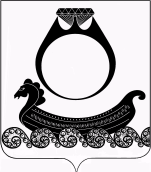 Администрация   Чапаевского сельского поселенияКрасносельского муниципального районаКостромской областиПОСТАНОВЛЕНИЕОб утверждении перечня автомобильных дорог общего пользования местного значения, 
находящихся в собственности поселения, их идентификационных номеров.На основании ст. 14 Федерального закона от 06.10.2003 № 131-ФЗ «Об общих принципах организации местного самоуправления в Российской Федерации», Федеральным законом от 08.11.2007г. № 257-ФЗ «Об автомобильных дорогах и о дорожной деятельности в Российской Федерации и о внесении изменений в отдельные законодательные акты Российской Федерации», Постановлением Правительства Российской Федерации от 28.09.2009 г. № 767 «О классификации автомобильных дорог в Российской Федерации, Приказа Министерства транспорта Российской Федерации от 7 февраля . N 16 «Об утверждении Правил присвоения автомобильным дорогам идентификационных номеров», Красносельского муниципального района Костромской области», Устава Чапаевского сельского поселения Красносельского муниципального района Костромской области администрация Чапаевского сельского поселения ПОСТАНОВЛЕТ:1. Принять в казну автомобильные дороги общего пользования местного значения в границах населенных пунктов поселения, за исключением автомобильных дорог общего пользования федерального, регионального или межмуниципального значения, частных автомобильных дорог.2. Утвердить прилагаемый перечень автомобильных дорог общего пользования местного значения, находящихся в казне Чапаевского сельского поселения   Красносельского муниципального района Костромской области, показатели транспортно-эксплуатационных характеристик и потребительских свойств согласно приложению.3. Контроль за исполнением настоящего постановления оставляю за собой.4. Настоящее постановление вступает в силу со дня подписания и подлежит официальному опубликованию.Глава поселения                                                                 Г.А. СмирноваПриложениек постановлениюадминистрации Чапаевского сельского поселенияот «03»  февраля 2014 года № 4П Е Р Е Ч Е Н Ьавтомобильных дорог общего пользования, местного значения находящихся в казне Чапаевского сельского поселения Красносельского муниципального района Костромской областиот23января2014года№4№ п/пНаименование автомобильной дороги общего пользования местного значенияПротяженность, кмИдентификационный номерКатегории автомобильной дорогТип дороги11д. Аржаниково0,44034-616-428 ОП МП 34 001Vгрунт22д. Асташево   0,35034-616-428 ОП МП 34 002Vгрунт33д. Баринцево  0,20034-616-428 ОП МП 34 003Vгрунт44д. Берсеменово0,80034-616-428 ОП МП 34 004Vгрунт55д. Бобырщино  1,00034-616-428 ОП МП 34 005Vгрунт66д. Борисовка  0,30034-616-428 ОП МП 34 006Vгрунт77д. Бурцево    0,25034-616-428 ОП МП 34 007Vгрунт88д. Высочки    0,30034-616-428 ОП МП 34 008Vгрунт99д. Высочки    0,35034-616-428 ОП МП 34 009Vгрунт110 д. Голенево   0,25034-616-428 ОП МП 34 010Vгрунт111д. Головцино  1,60034-616-428 ОП МП 34 011Vгрунт112  д. Григорково   0,25034-616-428 ОП МП 34 012Vгрунт113 ​ д. Григорово0,35034-616-428 ОП МП 34 013Vгрунт114 ​ д. Гущино1,000 34-616-428 ОП МП 34 014Vгрунт115 ​ д. Залогино   0,40034-616-428 ОП МП 34 015Vгрунт116 ​ д. Заречье    0,55034-616-428 ОП МП 34 016Vгрунт117 ​ д. Ивановское,ул. Горная-10,40034-616-428 ОП МП 34 017Vщебень/грунт117 ​ д. Ивановское,ул. Горная-20,40034-616-428 ОП МП 34 018Vщебень/грунт117 ​ д. Ивановское,ул. Речная0,70034-616-428 ОП МП 34 019Vгрунт117 ​ д. Ивановское,ул. Молодежная0,40034-616-428 ОП МП 34 020Vгрунт117 ​ д. Ивановское,ул. Комсомольская1,00034-616-428 ОП МП 34 021Vщебень/грунт118 ​ д. Иевлево    0,25034-616-428 ОП МП 34 022Vгрунт119 ​ д. Иконниково0,90034-616-428 ОП МП 34 023Vасфальт/щебень220 ​ д. Карабаново0,10034-616-428 ОП МП 34 024Vбетон221 ​ д. Клещенки   0,55034-616-428 ОП МП 34 025Vгрунт222 ​ д. Княжево    0,50034-616-428 ОП МП 34 026Vгрунт223 ​ д. Лутовиново0,10034-616-428 ОП МП 34 027Vгрунт224 ​ п. Льнозавода, ул. Садовая0,10034-616-428 ОП МП 34 028Vгрунт224 ​ п. Льнозавода, ул. Овражная0,25034-616-428 ОП МП 34 029Vгрунт224 ​ п. Льнозавода, ул. Заводская0,25034-616-428 ОП МП 34 030Vгрунт224 ​ п. Льнозавода, ул. Лесная0,25034-616-428 ОП МП 34 031Vгрунт224 ​ п. Льнозавода, ул. Рабочая0,25034-616-428 ОП МП 34 032Vгрунт224 ​ п. Льнозавода, пер.Рабочий0,10034-616-428 ОП МП 34 033Vгрунт224 ​ п. Льнозавода, пер.Речной0,10034-616-428 ОП МП 34 034Vгрунт225 ​ д. Макшино    0,30034-616-428 ОП МП 34 035Vгрунт226 ​ д. Маныльцево0,30034-616-428 ОП МП 34 036Vгрунт227 ​ д. Марфино    1,00034-616-428 ОП МП 34 037Vгрунт228 ​ д. Новинки    0,10034-616-428 ОП МП 34 038Vгрунт229 ​ д. Новинки    0,45034-616-428 ОП МП 34 039Vгрунт330 ​ д. Новое0,30034-616-428 ОП МП 34 040Vгрунт331 ​ д. Петрушино  0,15034-616-428 ОП МП 34 041Vгрунт332 ​ д. Подсосенье0,55034-616-428 ОП МП 34 042Vгрунт333 ​ д. Рудницы    0,30034-616-428 ОП МП 34 043Vгрунт334 ​ д. Селезнево  0,25034-616-428 ОП МП 34 044Vгрунт335 д. Синцово, ул. Молодежная   0,80034-616-428 ОП МП 34 045Vгрунт335 д. Синцово, ул. Колхозная 0,60034-616-428 ОП МП 34 046Vгрунт336 ​ д. Строково   0,55034-616-428 ОП МП 34 047Vгрунт337 ​ д. Федорково  0,25034-616-428 ОП МП 34 048Vгрунт338 ​ д. Федорково  0,15034-616-428 ОП МП 34 049Vгрунт339 ​ п. им. Чапаева, ул. Луговая0,35034-616-428 ОП МП 34 050Vщебень/грунт339 ​ п. им. Чапаева, ул.Центральная 0,70034-616-428 ОП МП 34 051Vщебень/грунт339 ​ п. им. Чапаева, ул.Советская0,80034-616-428 ОП МП 34 052Vщебень/грунт339 ​ п. им. Чапаева, ул. Профсоюзная0,70034-616-428 ОП МП 34 053Vгрунт339 ​ . им. Чапаева, ул.Набережная0,35034-616-428 ОП МП 34 054Vщебень/грунт440 д. Ченцы, ул.Молодежная1,50034-616-428 ОП МП 34 055Vщебень/грунт440 д. Ченцы, ул. Рабочая1,00034-616-428 ОП МП 34 056Vщебень/грунт441 ​  д. Черемшина  0,30034-616-428 ОП МП 34 057Vгрунт